Załącznik do rozporządzenia Ministra Edukacji i Nauki z dnia … 2023 r. 
(Dz. U. poz. …)WZÓR LEGITYMACJI SŁUŻBOWEJ NAUCZYCIELAAwers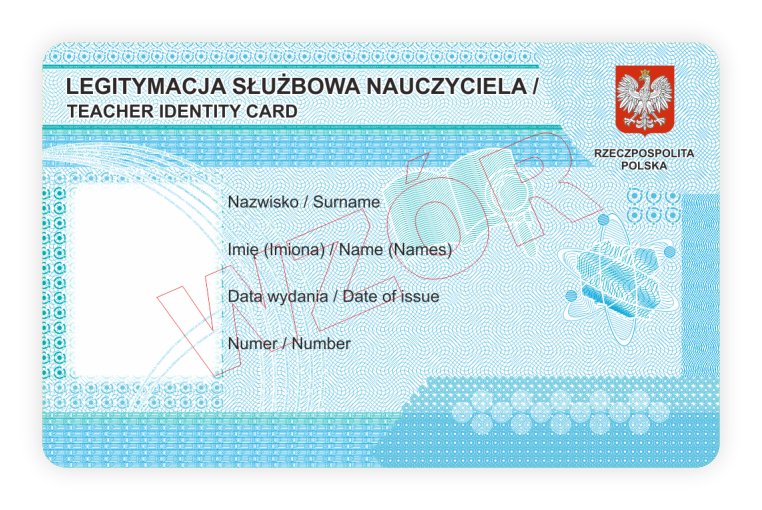 Rewers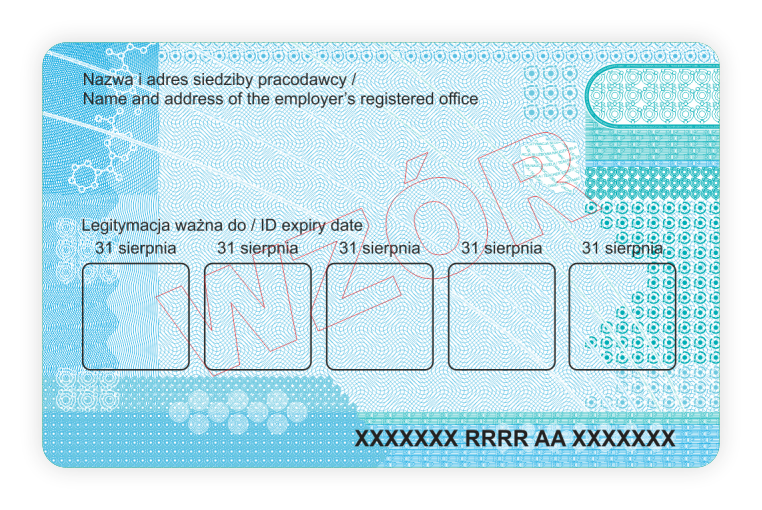 Opis:Awers i rewers:Blankiet legitymacji służbowej nauczyciela, zwanej dalej „legitymacją”, jest wykonany z wielowarstwowej karty laminowanej PCV o wymiarach i właściwościach fizycznych zgodnych z wymaganiami dla kart identyfikacyjnych formatu ID-1 określonymi w normach wprowadzających normę ISO/IEC 7810, niewykazującej luminescencji w promieniowaniu ultrafioletowym.Blankiet legitymacji jest przystosowany do personalizacji techniką termosublimacji.Tło giloszowe stanowią ciągłe linie w kolorach Pantone 7467 C, Pantone 637 C, Pantone 299 C i Pantone 2985 C.Mikrodruki o treści „LEGITYMACJA SŁUŻBOWA NAUCZYCIELA / TEACHER IDENTITY CARD”.Po procesie personalizacji awers i rewers legitymacji należy zabezpieczyć folią OVERLAY niewykazującą luminescencji w promieniowaniu ultrafioletowym.W blankiecie legitymacji może być stosowana, stosownie do potrzeb wydawcy dokumentu, także elektroniczna warstwa bezstykowa.Awers: Wizerunek orła ustalony dla godła Rzeczypospolitej Polskiej o wysokości 9 mm 
w kolorystyce Pantone 485 C, Pantone 123 C i kolor czarny oraz napis „RZECZPOSPOLITA POLSKA” w dwóch wierszach, wykonany czcionką Arial CE Bold o wielkości 4 pkt w kolorze czarnym.Napis „LEGITYMACJA SŁUŻBOWA NAUCZYCIELA” wykonany czcionką Arial CE Bold o wielkości 8 pkt w kolorze czarnym.Napis „TEACHER IDENTITY CARD” wykonany czcionką Arial CE Bold o wielkości 6,5 pkt w kolorze czarnym.Napisy w kolorze czarnym:„Nazwisko / Surname”;„Imię (Imiona) / Name (Names)”;„Data wydania / Date of issue”;„Numer / Number”;Pole do umieszczenia fotografii posiadacza legitymacji o wymiarach 20 x 25,71 mm.W procesie personalizacji legitymacji są nanoszone następujące dane:fotografia posiadacza legitymacji w proporcjach odpowiadających fotografii o wymiarach 35 x 45 mm w rozdzielczości nie mniejszej niż 300 dpi. Fotografia powinna być wykonana według standardów, które są określone w rozporządzeniu Ministra Spraw Wewnętrznych i Administracji z dnia 5 października 2021 r. w sprawie wzoru dowodu osobistego, jego wydawania i odbioru oraz utraty, uszkodzenia, unieważnienia i zwrotu (Dz. U. poz. 1865) i zajmować 70–80% pola, o którym mowa w ust. 5;nazwisko w jednym wierszu do 28 znaków, wykonane czcionką Arial CE Bold o wielkości 8 pkt w kolorze czarnym, notacja „WIELKIE LITERY”;imię (imiona) w jednym wierszu do 28 znaków, wykonane czcionką Arial CE Bold o wielkości 8 pkt w kolorze czarnym, notacja „WIELKIE LITERY”;data wydania w jednym wierszu do 10 znaków w układzie DD-MM-RRRR, wykonana czcionką Arial CE Bold o wielkości 8 pkt w kolorze czarnym;numer w układzie NNNNNNNN/RRRR, wykonany czcionką Arial CE Bold o wielkości 8 pkt w kolorze czarnym.Rewers:Napisy:„Nazwa i adres siedziby pracodawcy / Name and address of the employer's registered office”;„Legitymacja ważna do / ID expiry date”; „31 sierpnia” powielone pięciokrotnie nad polami przeznaczonymi na umieszczenie hologramu. Oznaczenie indywidualne blankietu legitymacji naniesione przez producenta blankietu w technice grawerowania laserowego o wysokości 5 mm, na które składa się:skrót nazwy producenta blankietu legitymacji w układzie 7 znaków, które umieszcza się w miejscu oznaczonym we wzorze symbolem XXXXXXX;rok produkcji blankietu legitymacji w układzie 4 cyfr, które umieszcza się w miejscu oznaczonym we wzorze symbolem RRRR;seria i numer blankietu legitymacji w układzie 2 liter i 7 cyfr, które umieszcza się w miejscu oznaczonym we wzorze symbolem AA XXXXXXX.W miejscu do tego przeznaczonym we wzorze umieszcza się hologram o wymiarach 13,5 x 13,5 mm i grubości 10 µm lub innej na tyle małej, że przy próbie odklejenia hologram ulega samodestrukcji, wykonany w technice 2D/3D, z wizerunkiem orła ustalonym dla godła Rzeczypospolitej Polskiej, z naniesionym w sposób trwały rokiem ważności dla legitymacji.W procesie personalizacji legitymacji jest nanoszona nazwa i adres siedziby pracodawcy, w czterech wierszach do 30 znaków każdy, wykonana czcionką Arial CE Bold o wielkości 8 pkt w kolorze czarnym, notacja „WIELKIE LITERY”.